План индивидуальных занятий для обучающихся  (на период  дистанционного обучения)ИНДИВИДУАЛЬНЫЙ ПЛАН САМОСТОЯТЕЛЬНОЙ РАБОТЫ ОБУЧАЮЩЕГОСЯ1-ый год обучения (группа 1)Пояснения:  Задания выполняются индивидуально, готовые работы предоставляются в личные сообщения https://vk.com/alice_niceУпражнение №1Из перечисленных ниже качеств выпишите те, которые характеризуют сангвиника, флегматика, холерика и меланхолика.повышенная активностьдлительная работоспособностьэнергичностьсдержанностьвспыльчивостьнепоседливостьтерпеливостьмедлительность движения и речимедленная смена чувств и настроенийслабая эмоциональная возбудимостьбыстрое усвоение и перестройка навыковэффективностьбедность движениймалая активность вялостьвыразительность мимики, пантомимикимолчаливостьбодрое, повышенное настроениебыстрая приспособляемость к новой обстановкемедленное усвоение и перестройка навыковнеуверенность в себеповышенная эмоциональная возбудимостьвыдержанностьоднообразие мимикиэнергичностьподвижностьподавленность и растерянность при неудачахбыстрое возникновение и смена чувств и эмоциональных состояниймалая активностьтерпеливостьневыразительность речировное, спокойное настроениевозбужденное состояниесосредоточенность внимания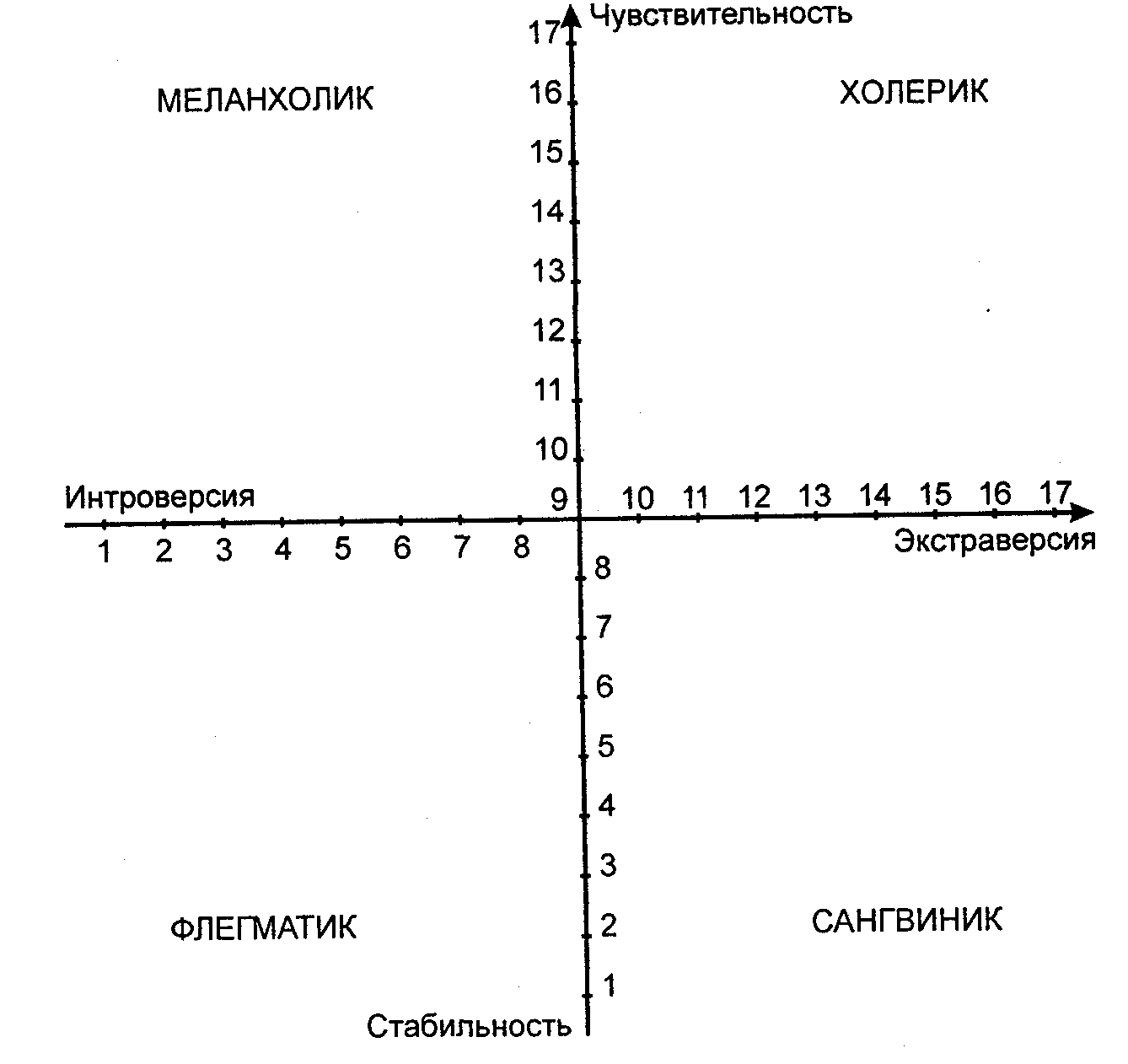 Упражнение № 2На основании характеристики определите тип темперамента.1. Мальчик очень впечатлителен. Малейшая неприятность выводит его из равновесия, расстраивается по каждому пустяку. Очень обидчив. Долго помнит обиды и болезненно их переживает. Мечтателен. Нередко долго смотрит в окно, вместо того чтобы общаться со сверстниками. Покорно подчиняется все правилам. Пассивен. Часто обнаруживает неверие в свои силы. Если в работе встречаются трудности, он легко опускает руки, теряется и не доводит дело до конца. Но если настоять на выполнении задания, в большинстве случаев выполнит его не хуже других.2. Мальчик безгранично увлекающийся. Часто берёт работу не по силам. До крайности подвижен. В любую минуту готов сорваться с места и «лететь» в любом направлении. Руки не находят покоя. Быстро и часто поворачивает голову во все стороны. Крайне вспыльчив. Усваивает материал быстро и правильно, но часто от торопливости даёт сбивчивые ответы. Приходится всё время ему говорить: «Не отвечай сразу, подумай сначала, не торопись». Резко переходит от смеха к гневу и наоборот. Обожает военные игры. Очень инициативен. Учителей буквально засыпает вопросами. Отзывчив и на хорошее и на дурное. Когда рассердиться не умеет держать себя в руках, хотя старается. Очень любит получать хорошие отметки. Говорит «Изумрудная пятёрочка». Хоть сто раз может сбегать куда угодно, но по дороге часто забывает поручения, так как от желания его выполнить часто не дослушивает до конца.3. Медлителен. Походка неторопливая, в вразвалочку. Говорит медленно, но обстоятельно, последовательно. На уроках сидит с довольно равнодушным лицом, сам руки не поднимает, но на вопрос учителя всегда отвечает правильно. Когда учитель спрашивает, почему он не поднимает руку, отвечает односложно «Да так..». Его трудно рассмешить или рассердить. Сам обычно не обижает товарищей, к ссорам других относится равнодушно. Незлоблив, но для товарищей ленится что-то сделать. В разговор вступает редко, больше молчит. Понимает материал не быстро. Требуется несколько раз повторить ему новый материал, полученное на дом задание между тем, выполняет правильно, аккуратно. Любит порядок. Придя в новую компанию с трудом сдруживается с ребятами. Привязчив.Период: 24.11-26.11Объединение:  «Вектор»ПОО   ГПОАУ ЯО ЯрПКПреподаватель:  Герасимова А.В.Количество часов – 4ч.№п/пДатаНаименование темыСодержание заданияФорма представления выполненного задания17.1124.11Формированию социально значимых качествПосмотреть видеоhttps://www.youtube.com/watch?v=A-BOgNRUdpcвыполнить упражнение №1 и №2прислать выполненное задание в личные сообщения26.11Формированию социально значимых качеств1)Посмотреть видео  https://www.youtube.com/watch?v=N0ZqDBjyPrw 2)пройти тест https://proforientatsia.ru/test/test-yunga-tip-lichnosti/ 3) соотнести результаты тестов между собой для выявления взаимосвязи.определить свой темперамент